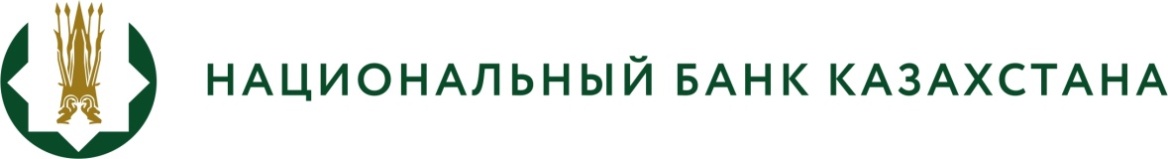 БАСПАСӨЗ РЕЛИЗІ «Қазақстан Республикасы Ұлттық Банкі Басқармасының кейбір қаулыларына исламдық қаржы ұйымдарының бухгалтерлік есеп жүргізуі мәселелері бойынша өзгерістер мен толықтырулар енгізу туралы» Қазақстан Республикасының Ұлттық Банкі Басқармасының қаулы жобасын әзірлеу туралы2023 жылғы __ маусым                                                       Астана қаласыҚазақстан Республикасының Ұлттық Банкі «Қазақстан Республикасы Ұлттық Банкі Басқармасының кейбір қаулыларына исламдық қаржы ұйымдарының бухгалтерлік есеп жүргізуі мәселелері бойынша өзгерістер мен толықтырулар енгізу туралы» Қазақстан Республикасының Ұлттық Банкі Басқармасының қаулы жобасын (бұдан әрі – жоба) әзірлегені туралы хабарлайды. Жоба «Сақтандыру шарттары» 17 ХҚЕС-ке сәйкес исламдық сақтандыру ұйымдарының бухгалтерлік есебін жүргізуді жетілдіру және ислам банктерінің инвестициялық депозиттерінің бухгалтерлік есебін жүргізу тәртібін жетілдіру мақсатында әзірленген. - «Сақтандыру шарттары» 17 ХҚЕС сәйкес исламдық сақтандыру ұйымдарының күтілетін болашақ ақша ағындарын бағалауға негізделген сақтандыру шарттарын бағалау бөлігінде; - ислам банктерінің бухгалтерлік есепті жүргізу нұсқаулығына ХҚЕС талаптары бойынша активтер мен міндеттемелерді тану критерийлеріне сәйкес келетін баланстық шоттардағы инвестициялық депозиттерді есепке алу опциясын ұсыну бөлігінде бухгалтерлік есепті жүргізу жөніндегі нұсқаулықтарға өзгерістер мен толықтырулар енгізіледі.Жобаның толық мәтінімен ашық нормативтік құқықтық актілердің интернет-порталында танысуға болады:https://legalacts.egov.kz/npa/view?id=14597690Толығырақ ақпаратты мына телефон арқылы алуға болады:+7 (7172) 775 263              e-mail: press@nationalbank.kzwww.nationalbank.kz, legalacts.egov.kz